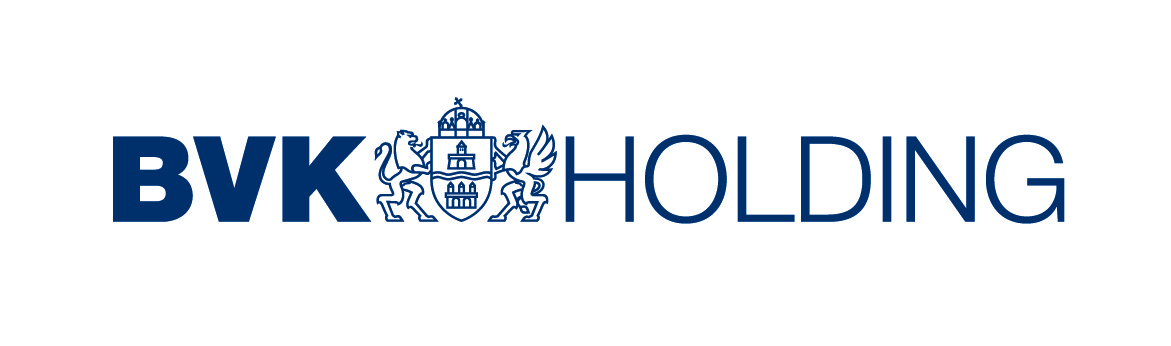 Átvételi elismervényEzennel visszaigazolom, hogy a BVK HOLDING Zrt. ajánlatkérő által kiírt, „Vezető tisztségviselők felelősségbiztosítása” tárgyú hirdetmény közzétételével induló tárgyalásos közbeszerzési eljárásban a részvételi jelentkezés megtételét elősegítő kiegészítő iratok a mai nappal a www.bvkholding.hu e-mail címről társaságunk részéről letöltésre került.Részvételre jelentkező neve: Székhelye: Kapcsolattartó neve:Kapcsolattartó e-mail címe:Kapcsolattartó telefonos elérhetősége (mobil és vezetékes telefonszám is):	Fax:Budapest, 2014. ……………………………………..							…………………………………………………….